Evolution Test OutlineReading:	Ch.7 pp.137-143	Ch. 13 pp. 268-271, 280-285		Ch. 14 pp. 290-317Concepts to study:DNA_____ 1. Describe & draw DNA._____ 2. Know the function and structure of DNA._____ 3. Know 2 types of bases & what complementary base pairing is._____ 4. Be able to draw a nucleotide & label its parts._____ 5. Know the difference between germline & somatic mutations and examples of each._____ 6. Know the differences between gene & chromosomal mutations and give examples of each._____ 7. Distinguish between the different subtypes of gene & of chromosomal mutations._____8. Know the vocabulary!Evolution_____ 1. Describe Lamarckian & Darwinian theories of evolution & distinguish between the two._____ 2. Which scientists influenced Darwin? How did they influence him?_____ 3. Describe artificial and natural selection & distinguish between the two._____4. Understand the peppered moth as an example of natural selection._____ 5. List & describe the 5 agents of evolutionary change._____ 6. Describe the 3 types of selection._____ 7. Know examples & graphic representation of the 3 types of selection._____ 8. Explain the difference between coevolution, convergent & divergent evolution. Give examples._____ 9. Explain the difference between analogous & homologous structures. Give examples._____ 10. What is adaptive radiation? Give examples._____ 11. Explain the process of speciation._____ 12. List the evidence of evolution._____ 13. What are vestigial structures & give examples._____ 14. Explain the biochemical evidence for evolution._____ 15. Distinguish between gradualism & punctuated equilibrium using words, graphs, & examples._____ 16. Compare and contrast the types of human interference in evolution (GMOs versus artificial selection)You should also:read the assigned readinggo through your notesknow your vocabulary (on the course outline & new words in your notes)ask questions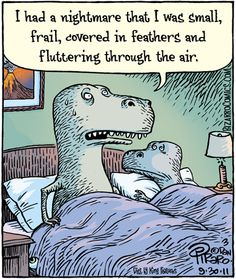 